Załącznik nr 1DOKUMENTACJA PROJEKTOWANAZWA ZAMÓWIENIA: „REMONT CZĘŚCI POMIESZCZEŃ W BUDYNKU NR 14 W M. KĘTRZYN”ZAMAWIAJĄCY:WARMIŃSKO-MAZURSKI ODDZIAŁ STRAŻY GRANICZNEJADRES ZAMAWIAJĄCEGO:UL. GEN. WŁADYSŁAWA SIKORSKIEGO 78SPORZĄDZIŁ:mgr inż. Marek WANTUCHWrzesień 2022 r.OPIS TECHNICZNY „REMONT CZĘŚCI POMIESZCZEŃ W BUDYNKU NR 14 W M. KĘTRZYN”I. PODSTAWA OPRACOWANIARozporządzenie Ministra Infrastruktury z dnia 2 września 2004r. w sprawie szczegółowego zakresu i formy dokumentacji projektowej, specyfikacji technicznych wykonania i odbioru robót budowlanych oraz programu funkcjonalno-użytkowego,Wytyczne użytkownika II. DANE OGÓLNEInwestor: Warmińsko – Mazurski Oddział Straży Granicznej                        11-400 Kętrzyn, ul. Gen. Władysława Sikorskiego 78III. LOKALIZACJABudynek nr 14 zlokalizowany jest na terenie kompleksu Warmińsko-Mazurskiego Oddziału Straży Granicznej w Kętrzynie przy ul. Gen. Władysława Sikorskiego 78. Planowany remont obejmuje pomieszczenia sali treningowej, sali instruktorów oraz sali wykładowej.IV. ZAKRES ROBÓTRozbiórka warstw starej podłogi – ok. 150 m2;Wykonanie nowej okładziny podłogi z wykładziny PCW – ok. 150 m2;Wymiana grzejników panelowych – 6 szt.;Wymiana parapetów PCV na parapety z konglomeratu – 12 szt.;Wykonanie remontu ścian i sufitu sali treningowej – ok. 475 m2;Przeróbka podejść wentylacyjnych w sali treningowej – 2 szt.;Wykonanie remontu ścian i sufitu sali instruktorów – ok. 100 m2;Wykonanie remontu ścian i sufitu sali wykładowej – ok. 160 m2.V. SZCZEGÓŁOWY OPIS ROBÓTRozbiórka warstw starej podłogi.Zakres robót obejmuje: zerwanie starej podłogi wykonanej z paneli podłogowych w ilości około 150 m2. Odpady drewniane z paneli należy poddać utylizacji. Należy zdemontować i poddać utylizacji listwy przypodłogowe PCV oraz piankę spod paneli.Wykonanie nowej posadzki wraz z wykładziną.Zakres robót obejmuje: wykonanie, posprzątanie warstwy posadzki oraz skucie luźnych  elementów betonu posadzkowego. Na posadzce należy wykonać wylewkę samopoziomującą w celu uniknięcia zróżnicowanej chłonności podłoża (sposób wykonania zgodnie z wytycznymi producenta).  Całą wylewkę należy zagruntować wykorzystując grunt głęboko penetrujący. Podłoże musi być suche, czyste i bez pęknięć. Wilgotność podkładu betonowego musi być mniejsza niż 2% CCM (zmierzona metodą karbidową). Montaż wykładziny należy przeprowadzić w temperaturze pokojowej co najmniej 15 ºC. Wilgotność względna w pomieszczeniach powinna wynosić 30-60%. Należy utrzymywać takie warunki przez co najmniej 72 godziny przed montażem wykładziny. Ogólne wymagania montażowe:Jeżeli to możliwe należy przyciąć bryty na długość i rozłożyć do relaksacji, jest to szczególnie ważne przy długich arkuszach.Po rozłożeniu wykładziny do przyklejenia trzeba ją dokładnie zwalcować aby usunąć pęcherze powietrza a kleju.Cokoły powinny mieć wysokość ok. 100 mm. Należy używać kleju dedykowanego do instalacji wykładzin PCW 
w ilości ok. 250 g/m2.Arkusze należy spawać na gorąco. Nie spawać, dopóki klej całkowicie nie połączy się z podłożem (nie wcześniej niż 24 godziny po położeniu).Spojenia są fazowane lub rowkowane do ok. 3 grubości za pomocą ręcznego narzędzia bądź maszyny przed spawaniem. Spawania wykonywać na gorąco używając dyszy spawalniczej dedykowanej do wybranej wykładziny.Minimalne wymagania dotyczące wykładziny PCW: - Wykładzina PCW heterogeniczna w kolorze szarym z wywinięciem 10 cm na ściany o minimalnych wymaganych parametrach,- barwa szara- waga podstawowa 3250 g/m2,- grubość całkowita 3,25 mm,- warstwa wierzchnia 0,80 mm,- klasa obiektowa 34,- ognioodporność Bfl s1.Wymiana grzejników.Istniejące grzejniki płytowe model V22 1000x600 o mocy 1709 W (w zakresie temperaturowym 75/65/20°C) należy zdemontować i przekazać zamawiającemu. W miejsce starych grzejników należy zakupić i zamontować nowe o zbliżonych parametrach. Grzejniki wyposażyć w głowicę termostatyczną.Wymiana parapetów z PCV na parapety z konglomeratu.Parapet należy wykonać z konglomeratu koloru szarego. Krawędź podokiennika wypuścić około 2 cm poza lico wykończonej ściany. Narożniki zaokrąglone. Grubość podokiennika – 3 cm. Zestawienie parapetów (wymiary przybliżone) :190 cm x 35 cm – 6 szt.;215 cm x 35 cm – 6 szt.Wykonanie remontu ścian sali treningowej.Zakres robót obejmuje: przygotowanie ściany do malowania tj. uzupełnienie drobnych ubytków w tynku, w pojedynczych miejscach. Lamperię wykonaną
z farby olejnej należy zeskrobać, a powierzchnię po lamperii przeszpachlować 
i przeszlifować. Całą powierzchnię ścian i sufitu należy zagruntować gruntem głęboko penetrującym. Kolejnym krokiem jest pomalowanie metoda natryskową całej powierzchni ścian farbą lateksową w kolorze białym 
w minimum dwóch warstwach. Ściana pomalowana nie może posiadać plam, prześwitów. Aby uniknąć różnic w odcieniach należy używać farby z jednej partii produkcyjnej. Po wyschnięciu farby na ścianach należy umieścić zdemontowane wcześniej znaki ewakuacyjne, ostrzegawcze, drabinki gimnastyczne, urządzenia gaśnicze, lampy oświetleniowe itp. W przypadku braku lub zniszczenia ww. elementów (podczas prac demontażowych) Wykonawca zobligowany jest do ich zakupienia, odtworzenia oraz zamontowania na swój koszt.  Zestawienie powierzchni do malowania:Ściany – ok. 350 m2Sufity – ok. 150 m2Przewody biegnące w korytach systemowych PCV zasilające oświetlenie na suficie sali treningowej należy wkuć w tynk, a bruzdy wypełnić tynkiem
a następnie przeszpachlować i pomalować. Przeróbka podejść wentylacyjnych w sali treningowej.W sali treningowej znajdują się sufitowe kratki wentylacyjne o średnicy 150-160 mm. Należy je zdemontować, przedłużyć za pomocą systemowych rur z blachy stalowej 
i wymodelować układy z podejściami bocznymi. Można do tego wykorzystać np. systemowy trójnik wskazany na rysunku i w ten sposób zostanie uzyskany osadnik w którym będą zbierały się skropliny. Całość obudować w systemie lekkiej konstrukcji na stelażu stalowym dwiema warstwami płyty gipsowo-kartonowej wodoodpornej, wnętrze uzupełnić szczelnie wełną mineralną. Powstałe zabudowy należy przeszpachlować i pomalować farbą lateksową, 
a naroża zabezpieczyć narożnikami aluminiowymi. Wyjście wentylacji wyposażyć w systemowe kratki wentylacyjne metalowe.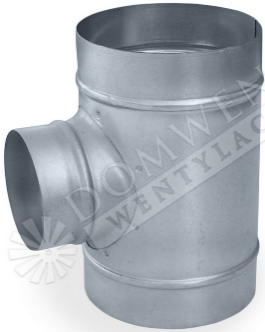 Wykonanie remontu ścian i sufitu sali instruktorów.Szczegółowy opis prac do  wykonania jak w punkcie nr 5. Zestawienie powierzchni do malowania:Ściany – ok. 70 m2Sufity – ok. 30 m2Wykonanie remontu ścian i sufitu sali wykładowej.Szczegółowy opis prac do  wykonania jak w punkcie nr 5. Zestawienie powierzchni do malowania:Ściany – ok. 115 m2Sufity – ok. 45 m2VI. Inne informacje dotyczące przedmiotu zamówieniaRoboty budowlane będą realizowane w obiekcie czynnym. Wykonawca zobowiązany jest do zorganizowania robót budowlanych w taki sposób, aby zapewnić bezpieczeństwo dla użytkowników obiektu i zabezpieczyć poprzez m.in. odgrodzenie i zamontowanie tablic ostrzegawczych. Wykonawca ponosi pełną odpowiedzialność za pracowników i używanie przez nich środków ochrony przed upadkiem.Dla celów przygotowania oferty Zamawiający umożliwi Wykonawcy dokonanie wizji lokalnej terenu budowy i dokonania koniecznych prac pomiarowych po uprzednim uzgodnieniu terminu.Wykonawca prowadząc roboty budowlane zobligowany jest do:Zorganizowania we własnym zakresie i na swój koszt zaplecza budowy 
i pokrycie kosztów związanych z jego utrzymaniem;Zabezpieczenia terenu prowadzonych prac przed osobami postronnymi i jego oznakowania;Realizacji zadania zgodnie z obowiązującymi przepisami prawa, opisem przedmiotu zamówienia, obowiązującymi normami, sztuką budowlaną;Gromadzenia i przekazywania Zamawiającemu dokumentacji materiałowej, jakościowej, uzgodnień, protokołów z prób itp.;Stosowania materiałów zgodnych z opisem przedmiotu zamówienia oraz dopuszczonych do stosowania  w budownictwie i odpowiednio oznaczonych symbolami CE lub B;Sporządził:Mgr inż. Marek Wantuch	   …………………..……..Sprawdził:ppor. SG Andrzej Pawłowski  …………………..……..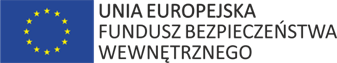 „PL/2019/PR/0070 "Pakiet szkoleniowy SG na rzecz bezpieczeństwagranic UE", współfinansowany ze środków Unii Europejskiejw ramach Programu Krajowego Funduszu Bezpieczeństwa Wewnętrznego.